CenTRÁLNE ZAMYKANIE Kat. č. 9575BlokovanieStlačiť tlačidlo označené symbolom   na vysielači diaľkového ovládania, smerovky bliknú jeden raz, a ústredná zámka dverí sa automaticky zablokuje.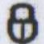 OdblokovanieStlačiť jeden raz tlačidlo označené symbolom , smerovky bliknú dva razy, potom sa ústredná zámka dverí automaticky odblokuje.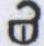 Vypínanie blokády kufraStlačiť a pridržať cez 2 sekundy tlačidlo označené symbolom  alebo , smerovky bliknú tri razy a súčasne sa vypne blokáda zámky kufra.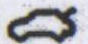 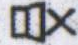 Lokalizácia vozidlaa)	V prípade 3-tlačidlových vysielačov diaľkového ovládania: V zablokovanom stave stlačiť tlačidlo označené symbolom , smerovky bliknú 3 razy, aby ukázať, kade sa nachádza vozidlo.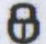 b)	V prípade 4-tlačidlových vysielačov diaľkového ovládania: V ľubovoľnom stave stlačiť tlačidlo označené symbolom , smerovky bliknú 10 ráz, aby ukázať miesto kade sa nachádza vozidlo.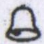 Metóda učenia kóduStlačiť tlačidlo učenia, ktoré sa nachádza na pravom boku hlavného súboru, smerovky sa zapnú a bude zavedený stav predbežného učenia. Následne stlačiť ľubovoľné tlačidlo na vysielači diaľkového ovládania; smerovky zhasnú, ukazujúc, že sa učenie kódu úspešne skončilo. Opakovať vykonávanie týchto úkonov pre učenia kódu ďalšieho diaľkového vysielača; Takto možno vykonať učenie kódov maximálne 3 vysielačov diaľkového ovládania. Pri pokuse o učenie kódu ďalšieho vysielača, kód prvého vysielača diaľkového ovládania bude zrušený. Diódový ukazovateľ LED (voliteľná funkcia):Model VT-500A+BL je vybavený diódovým ukazovateľom LED, ukazujúcim pracovný stav systému otvárania bez použitia kľúča.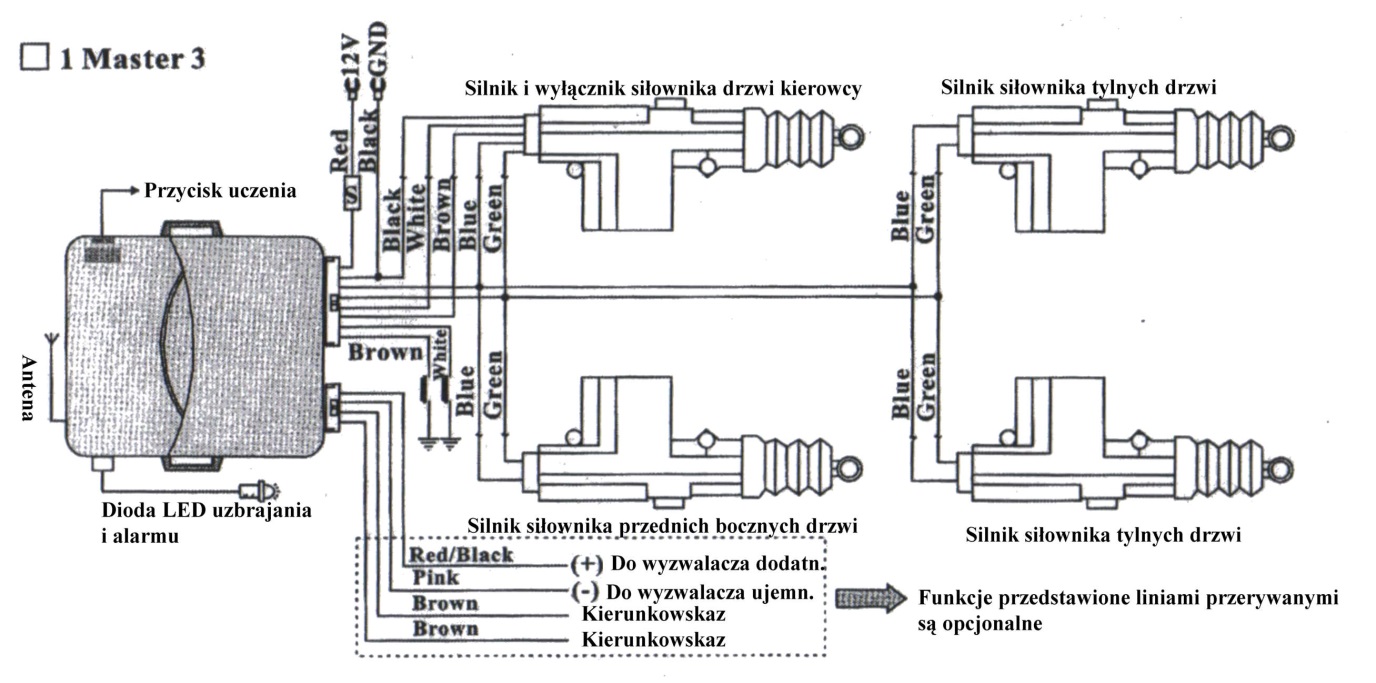 Tlačidlo učeniaAnténaDióda LED vystrájania a poplachuMotor a  vypínač servomotora dverí vodičaMotor servomotora zadných dveríMotor servomotora predných bočných dveríMotor servomotora zadných dveríPre kladný spúšťačPre záporný spúšťač				Funkcie zobrazené prerušovanými čiarami sú voliteľnéSmerovkaSmerovka